Publicado en Madrid el 29/11/2022 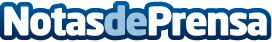 Northgate y Webfleet se unen para lanzar la nueva versión de Northgate Data Northgate Data es la solución de telemetría de la compañía de renting, y de la mano de Webfleet, ofrece ahora funcionalidades más adaptadas a la demanda de sus clientes. Northgate avanza con esta alianza en su objetivo de tener toda su flota conectadaDatos de contacto:Beatriz Corella676 55 78 39Nota de prensa publicada en: https://www.notasdeprensa.es/northgate-y-webfleet-se-unen-para-lanzar-la Categorias: Automovilismo E-Commerce Software Recursos humanos Dispositivos móviles Industria Automotriz http://www.notasdeprensa.es